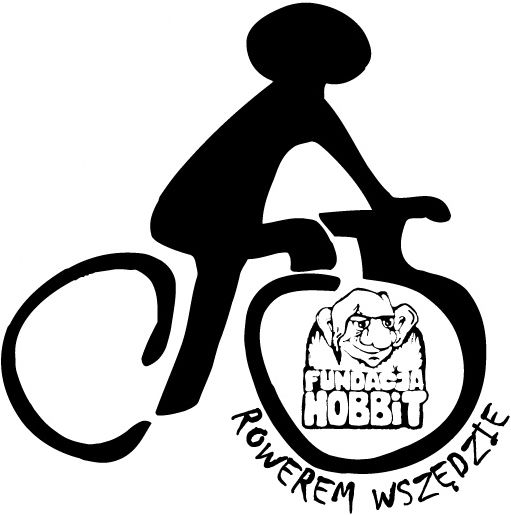  KARTA KWALIFIKACYJNA UCZESTNIKA WYPOCZYNKU I. INFORMACJE DOTYCZĄCE WYPOCZYNKU (wypełnia organizator) 1.Forma wypoczynku  kolonia  zimowisko  obóz  biwak  półkolonia  inna forma wypoczynku 2. Termin wypoczynku ……………..………….-…………………………… 3. Adres wypoczynku, miejsce lokalizacji wypoczynku Ośrodek Wypoczynkowy Wratislavia; 69-410 Radzyń; ul. Słoneczna 49             ………………                                                                          …………………………….                (miejscowość, data)                                                                                         (podpis organizatora wypoczynku) II. INFORMACJE DOTYCZĄCE UCZESTNIKA WYPOCZYNKU 1. Nazwisko i imię …………….................................................................................................................. 2. Data urodzenia ....................................................PESEL...................................................................... 3. Adres zamieszkania ................................................................................................................................................................................... 4. Nazwiska i imiona rodziców................................................................................................................................. 5. Adres zamieszkania lub pobytu rodziców (w przypadku uczestnika niepełnoletniego)……………………….…………………………6. Numer telefonu rodziców lub nr. Tel. osoby wskazanej przez pełnoletniego uczestnika wypoczynku w czasie trwania wypoczynku......................................................................................................................................................................................................... Wyrażam zgodę na przetwarzanie danych osobowych zawartych w karcie kwalifikacyjnej na potrzeby niezbędne do zapewnienia bezpieczeństwa, ochrony zdrowia uczestnika wypoczynku i realizowanych przez Fundację Hobbit projektów (zgodnie z rozporządzeniem Parlamentu Europejskiego i Rady UE 2016/679 z dnia 27 kwietnia 2016 r.(RODO) w sprawie ochrony danych osób fizycznych w związku z przetwarzaniem danych osobowych i w sprawie swobodnego przepływu takich danych oraz uchylenia dyrektywy 95/46/WE oraz zgodnie z ustawą z dnia 10 maja 2018 r o ochronie danych osobowych (Dz.U .2018 poz.1000).………………………………                                                           ….………….......................……………………………              (data)                                                                                         (podpis rodzica/opiekuna uczestnika wypoczynku) III. POTWIERDZENIE PRZEZ KIEROWNIKA WYPOCZYNKU POBYTU UCZESTNIKA WYPOCZYNKU W MIEJSCU WYPOCZYNKU Uczestnik przebywał: Ośrodek Wypoczynkowy Wratislavia; 69-410 Radzyń; ul. Słoneczna 49od dnia (dzień, miesiąc, rok)……………………………….do dnia (dzień, miesiąc, rok)………………………..…………… ……………………………                                                                  ……………………………………………………          (data)                                                                                                        (podpis kierownika wypoczynku IV. INFORMACJE O STANIE ZDROWIA UCZESTNIKA WYPOCZYNKU 1. Informacja o specjalnych potrzebach edukacyjnych uczestnika wypoczynku, w szczególności o potrzebach wynikających z niepełnosprawności, niedostosowania społecznego lub zagrożenia niedostosowaniem społecznym. ……………………………………………………………………………………………………………………………………………………………………………………………………………………………………………………………………………………………………………………………………………………………………….2. Istotne dane o stanie zdrowia uczestnika wypoczynku, rozwoju psychofizycznym i stosowanej diecie (np. na co uczestnik jest uczulony, jak znosi jazdę samochodem, czy przyjmuje stale leki i w jakich dawkach, czy nosi aparat ortodontyczny lub okulary). ……………………………………………………………………………………………………………………..o szczepieniach ochronnych (wraz z podaniem roku lub przedstawienie książeczki zdrowia z aktualnym wpisem szczepień): tężec…………………………………………………błonica………………………………………………….. dur……………………………………………………inne……………………………………………………… choroby przewlekłe ……………………………………………………………………………………………Stwierdzam, że podałam/em wszystkie znane mi informacje o dziecku, które mogą pomóc w zapewnieniu mu właściwej opieki w czasie pobytu na obozie/kolonii. Przyjmuję do wiadomości i wyrażam zgodę, że na czas przebywania dziecka na obozie/kolonii przedstawiciel organizatora oraz wychowawca przejmują prawa i obowiązki czasowego opiekuna prawnego powierzonego opiece dziecka. W związku z tym w przypadku świadczeń medycznych czasowi opiekunowie prawni w stosunku do powierzonego opiece dziecka mogą: uzyskiwać informacje o jego stanie zdrowia oraz o udzielonych świadczeniach zdrowotnych, mogą wyrażać zgodę na wykonanie badania lub udzielenie świadczenia zdrowotnego. W razie uzasadnionej potrzeby, w tym zagrożenia zdrowia i życia dziecka zgadzam się/ nie zgadzam się (niepotrzebne skreślić) na jego leczenie w tym leczenie szpitalne, zabiegi diagnostyczne, operacje. O udzielonych dziecku świadczeniach zdrowotnych organizator niezwłocznie powiadamia rodziców. W przypadku choroby dziecka pokryję koszty zakupionych przez organizatora niezbędnych leków. W razie uzasadnionej potrzeby wyrażam zgodę/ nie wyrażam zgody (niepotrzebne skreślić) na badanie dziecka na obecność środków odurzających w organizmie. ....................................................                                                                     .........................................................................                      (data)                                                                                                        (podpis rodzica/opiekuna uczestnika wypoczynku) V. INFORMACJA KIEROWNIKA WYPOCZYNKU O STANIE ZDROWIA UCZESTNIKA WYPOCZYNKU W CZASIE TRWANIA WYPOCZYNKU ORAZ O CHOROBACH PRZEBYTYCH W JEGO TRAKCIE. …………………………………………………………………………………………………………………………………………………………………………………………………………………………………………………………………………              ……………………….                                                                                         …………………………………..                          (miejscowość, data)                                                                                                                                                           (podpis kierownika wypoczynku) VI. INFORMACJE I SPOSTRZEŻENIA WYCHOWAWCY WYPOCZYNKU DOTYCZĄCE UCZESTNIKA WYPOCZYNKU ………………………………………………………………………………………………………………………………………………………………………………………………………………………………………………………………………..      ……………………….                                                                                          …………………………………..                    (miejscowość, data)                                                                                                                                                                  (podpis wychowawcy wypoczynku) VII. DEKLARACJA UCZESTNIKA Będąc na obozie/kolonii zobowiązuję się do przestrzegania obowiązujących regulaminów i włączenia się do realizacji programu.                                                                                                                               ...........................................                                                                                                                                                                         (podpis uczestnika) VIII. DEKLARACJA RODZICÓW(OPIEKUNÓW), OGÓLNE ZASADY UCZESTNICTWA W OBOZIE/KOLONII: Każdy uczestnik obozu/kolonii zobowiązany jest do przestrzegania regulaminów, z którymi uczestnicy zostaną zapoznani w dniu przyjazdu na obóz/kolonię. Na wypoczynku obowiązuje zakaz palenia tytoniu, picia alkoholu, używania środków odurzających, samowolnego oddalania się z terenu obozowiska oraz innych miejsc czasowego przebywania grupy, samowolnej kąpieli. Rodzice lub opiekunowie prawni dziecka ponoszą wszelką odpowiedzialność, w tym również finansową za celowo lub z jego winy wyrządzone szkody, na rzecz organizatora, bądź innych uczestników obozu i zobowiązani są do ich naprawienia. Organizatorzy nie ponoszą odpowiedzialności za sprzęt elektroniczny, rzeczy wartościowe, wszelkiego rodzaju odtwarzacze, telefony komórkowe - sprzęt ten uczestnicy mogą zabrać na obóz/kolonię wyłącznie na własną odpowiedzialność. Na obozie dzieci mogą korzystać z telefonów komórkowych w godzinach uzgodnionych z kierownikiem obozu. Rodzice (opiekunowie) dziecka mają obowiązek odebrać dziecko w dniu zakończenia wypoczynku, w miejscu i o planowanej godzinie, podanej w informatorze obozowym. Osobie usuniętej dyscyplinarnie z obozu nie przysługuje zwrot kosztów pobytu. W przypadku drastycznego naruszenia regulaminu obowiązującego na obozie organizowanym przez Fundację Hobbit, zobowiązujemy się do natychmiastowego odebrania dziecka z obozu po wcześniejszym uzgodnieniu z kierownictwem obozu. Drastyczne naruszenie regulaminu obozu to między innymi: picie alkoholu – (piwo to też alkohol), palenie papierosów, samowolna kąpiel - bez nadzoru, samowolne oddalenie się z obozu, agresywny i wulgarny stosunek do kolegów, koleżanek i kadry obozu, świadome niszczenie wyposażenia ośrodka, kradzież, odurzanie się np. narkotyki, kleje, itp., łamanie reguł bycia razem ustalonych przez obozowiczów i kadrę, nocna koedukacja.Wyrażam zgodę na przetwarzanie danych osobowych zawartych w karcie kwalifikacyjnej uczestnika w zakresie niezbędnym dla bezpieczeństwa i ochrony zdrowia dziecka oraz organizacji wypoczynku. Wyrażam zgodę na wykorzystanie wizerunku uczestnika wypoczynku, wymienionego w pkt. I (zdjęć, filmów) do celów dokumentacyjnych i informacyjnych przez Fundację Hobbit. Niniejsza zgoda nie jest ograniczona czasowo ani terytorialnie. Wyrażam zgodę na udział mojego dziecka w organizowanym przez Fundację "Hobbit" obozie. Oświadczam, że akceptuję warunki i regulamin obozu i zobowiązuję się dokonać w terminie opłat.                                                                                                                     ......................................................                                                                                                                                                                (podpis rodzica/opiekuna uczestnika wypoczynku)